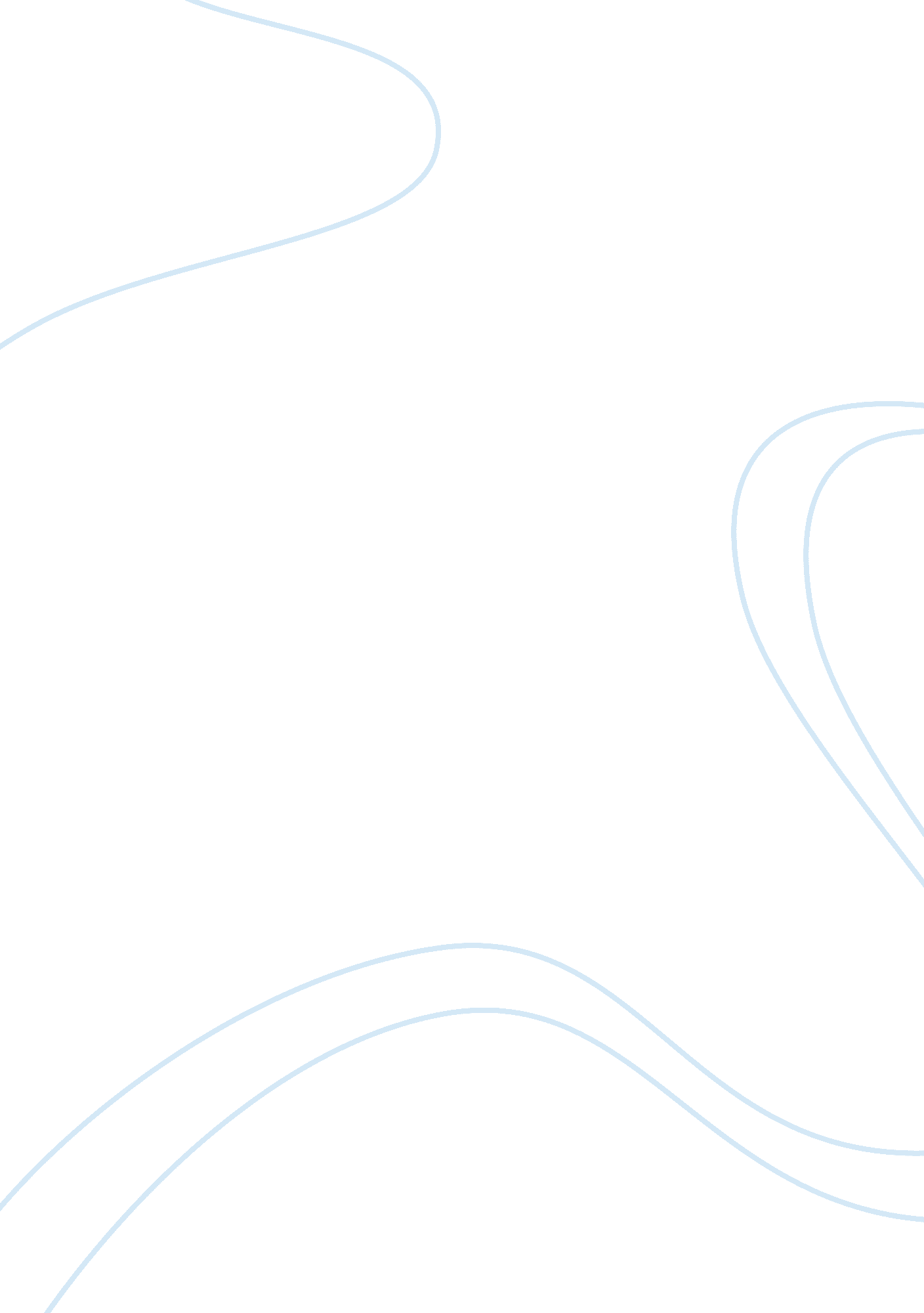 Creating dynamic charactersLiterature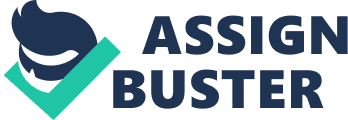 Eric Carter the Eldest brother is open hearted he reportedly apologizes to his younger brother instead, in the hospital after the shooting incidence. Shawn is a hip hop star. He began his love for hip hop music while still a young boy. He started a career with his high school friend Christopher Latore (Kress 98-108).  He is married to Knowles, likes reading and listening to music, and a favorite movie is Godfather 2. Shawn's favorite food is Pasta, and he has a soft spot for blue colors. He passes most of his free time playing basketball. Part 2Visualizing a CharacterGeorge Porter, 34 years old short and bold man, born in Los Angeles California in the United States and married to Nelly Carey. He is a slow speaker, loves cookies and a good football player (Kress 102-112). His only sister Mitchel a paramedic left home when porter was only 12 years. He fell out of college and joined the local artisans to make money for raves and fancies. His life later got behind bars due to rising in cases of insecurity. The sister comes back home when Porter is 25 years gets a job for him in the disaster management. Porter then starts up a family and realizes he needs to stay focused (Kress 123-134). To support his family, he begins shortcake business for his wife and then joins her to expand the business that is currently one of the leading suppliers of shortcake. Porter employ’s youths and leads in community sensitization on drugs abuse. 